Конспект урока литературы в 10 классе «Александр Николаевич Островский (1823-1886) – основатель русского национального театра»Автор материала Соловьева Марина Александровна, учитель русского языка и литературы высшей квалификационной категории МБОУ СОШ №21 городского округа город Шарья Костромской областиг. Шарья, 2015 годУрок литературы в 10 классеАлександр Николаевич Островский (1823-1886) – основатель русского национального театраУМК под редакцией В.Я. Коровиной, учебник: В.И. Коровин. Литература. 10 класс. Часть 1.– М., «Просвещение», 2012 Технология: проблемного обученияЦель: понимание роли А.Н. Островского в развитии русского национального театраЗадачи:1) образовательная: познакомиться с этапами творчества драматурга, воспоминаниями современников;2) деятельностные: развивать умение работать с информацией, навыки изучающего чтения, монологическую речь, способности к мыслительной и творческой деятельности; формировать потребности анализировать, сопоставлять, обобщать; 3) воспитательная: воспитывать любознательность, уважительное отношение к мнению других, понимание взаимосвязи разных видов искусств.Планируемые результаты: Предметные: знание особенностей личности и этапов творчества драматурга ; умение дать оценку роли А.Н. Островского в развитии русского национального театра;понимание связи литературы и других видов искусства; Метапредметные: формирование навыка работы с различными источниками информации;умение перерабатывать полученную информацию;формирование алгоритма работы в группе;взаимодействие с окружающими людьми в процессе совместного выполнения задачи, участия в обсуждении;умение работать с работать в программах Microsoft Word и PowerPoint;способность свободно, правильно излагать свои мысли.Личностные: уважительное отношение к личности драматурга; стремление к речевому самосовершенствованию, творчеству; пополнение словарного запаса; способность к самооценке, самоанализу;стремление к успешности. Оборудование: ПК/ноутбук учителя с выходом в Интернет, 2 ноутбука для учащихся, флеш-накопители; мультимедийный проектор, акустические колонки.Оформление: На доске тема урока, эпиграфы:Что я сделал для русской драматической литературы, это оценится впоследствии. А.Н. Островский (1882)Моя задача – служить русскому драматическому искусству. Другие искусства имеют школы, академии, высокое покровительство, меценатов. У русского драматического искусства один только я. Я – все: и академия, и меценат, и заслуга.А.Н. Островский «Автобиографические записки» (1884)На экране слайд с портретом кисти ПероваТехнологическая карта урокаПриложения к урокуПриложение 1. Задания для группГруппа 1. Работа с учебникомОсновные этапы творческого пути А.Н. ОстровскогоЗадание.Прочитайте материал на стр. 104,108-112, на ноутбуке создайте и заполните таблицу, охарактеризовав второй творческий период драматурга (по образцу первого периода).Ответьте на вопрос 1 на стр. 133 Группа 2. Работа с учебникомОсновные этапы творческого пути А.Н. ОстровскогоЗадание.Прочитайте материал на стр. 104, 112, 125-128, на ноутбуке создайте и заполните таблицу, охарактеризовав третий и четвертый творческие периоды драматурга (по образцу первого периода).Группа 3. Работа с раздаточным материалом«А.Н. Островский в воспоминаниях современников»Задание.Прочитайте отрывок из воспоминаний В.Я. Панаевой об А.Н. Островском, письменно тезисно ответьте на вопрос:–Какие новые качества личности драматурга открылись вам после прочтения?– Свой ответ аргументируйте (устно).А. Я. Панаева (Головачева)ИЗ "ВОСПОМИНАНИЙ"<Отрывок>    О появлении комедии Островского "Свои люди - сочтемся!" много было разговоров в кружке. Некрасов чрезвычайно заинтересовался автором и хлопотал познакомиться с Островским и пригласить его в сотрудники "Современника".    Не помню, через посредство кого произошло знакомство Островского с кружком "Современника", но очень хорошо помню обед, на котором в первый раз присутствовал Островский и на который были приглашены все сотрудники "Современника".    Островский первый раз явился в кружке с актером И. Ф. Горбуновым, тогда только поступившим на императорскую сцену на самые маленькие роли.    Впрочем, и впоследствии в каждый свой приезд из Москвы Островский постоянно являлся в сопровождении Горбунова.    Обед, данный для Островского, был очень оживлен, потому что Горбунов потешал всех своими рассказами. Островский любовно улыбался на рассказчика, как любящий отец на своего сына, а Горбунов благоговел перед Островским, и это благоговение было самое искреннее.    Я никогда не слыхала от Островского каких-нибудь рассказов о частной жизни литераторов. Хотя Островский и жил в Москве, но это не помешало любителям распространять слухи о его частной жизни: будто он пьет беспросыпу и толстая деревенская баба командует над ним.    Когда рассказчику заметили, что Островский, кроме белого вина, ничего не пил за обедом, то на это следовало объяснение, что Островский, приезжая в Петербург, боится выпить рюмку водки, потому что тогда он уж запьет запоем. Но, кроме слухов о его частной жизни, появились и другие.    Раз прибегает в редакцию литератор, известный вестовщик всяких новостей, и, совершенно как в "Ревизоре" Добчинский, захлебываясь, передает, что "Свои люди - сочтемся!" принадлежат одному пропившемуся кутиле, купеческому сыну, который принес рукопись Островскому исправить, а Островский, исправив ее, присвоил себе. Когда стали стыдить литературного Добчинского в распространении нелепой новости, то он клялся, что это достоверно, что его знакомый москвич знает этого кутилу купеческого сынка, который сам ему жаловался на Островского в утайке его рукописи .    Очень смешно мне было видеть, когда литературный Добчинский присутствовал при чтении второй комедии Островского и восторгался новой его пиесой, забыв уже, что усердно распространял нелепейшие слухи о присвоении им чужой рукописи.    Островский читал свои пиесы с удивительным мастерством: каждое лицо в пиесе - мужское или женское - рельефно выделялось, и, слушая его чтение, казалось, что перед слушателями разыгрывают свои роли отличные артисты. Много было неприятностей и хлопот Островскому, чтобы добиться постановки первой своей комедии на сцену, но потом каждая его новая пиеса, поставленная на Александрийской сцене, составляла событие как для артистов, так и для публики, а также для дирекции, потому что сборы были всегда полные.    Островский, когда ставились его пиесы на сцену, приезжал из Москвы и много возился с артистами, чтобы они хорошенько вникали в свои роли. Островский чуть не до слез умилялся, если артист или артистка старались исполнить его указание. К Мартынову он чувствовал какое-то боготворение. Островский был исключением из драматургов по своей снисходительности к артистам. Он никогда не бранил их, как другие, но еще защищал, если при нем осуждали игру какого-нибудь из артистов.    - Нет, он, право, не так плох, как вы говорите! - останавливал Островский строгого критика. - Он употребил все старание, но что делать, если у него мало сценического таланта. <...>    Островский приехал в Петербург летом хлопотать о постановке своей комедии на Александрийской сцене, а в это время уже готовилась Крымская война.    За обедом присутствующие только и говорили, что о войне.    Островский не принимал никакого участия в жарких спорах о предстоящей войне, и когда Тургенев заметил ему, - неужели его не интересует такой животрепещущий вопрос, как война, то Островский отвечал:    - В данный момент меня более всего интересует - дозволит ли здешняя дирекция поставить мне на сцену мою комедию.    Все ахнули, а Тургенев заметил с многозначительной улыбкой:    - Странно, я не ожидал такого в вас равнодушия к России!    - Что тут для вас странного? Я думаю, что если бы и вы находились в моем положении, то также интересовались бы участью своего произведения: я пишу для сцены, и, если мне не разрешат ставить на сцену свои пиесы, я буду самым несчастнейшим человеком на свете.    Когда Островский и другие гости разъехались и остались самые близкие, Тургенев разразился негодованием на Островского:    - Нет, каков наш купеческий Шекспир?! У него чертовское самомнение! И с каким гонором он возвестил о том, что постановка на сцену его комедии важнее для России, чем предстоящая война. Я давно заметил его пренебрежительную улыбочку, с какой он на нас всех смотрит. "Какое вы все ничтожество перед моим великим талантом!"    - Полно, Тургенев, - остановил его Некрасов, - ты когда расходишься, то удержу тебе нет! В тебе две крайности - или ты слишком строго, или чересчур снисходительно относишься к людям; а насчет авторского самолюбия, то у кого из нас его нет? Островский только откровеннее других.    - Я, брат, при встрече с каждым субъектом делаю ему психический анализ и не ошибаюсь в диагнозе, - ответил Тургенев.    Некрасов улыбнулся, да и другие также, потому что было множество фактов, как Тургенев самых пошлых и бездарных личностей превозносил до небес, а потом сам называл их пошляками и дрянцой... Приложение 2. Скриншот презентации (ЦОР выполняет иллюстративную функцию)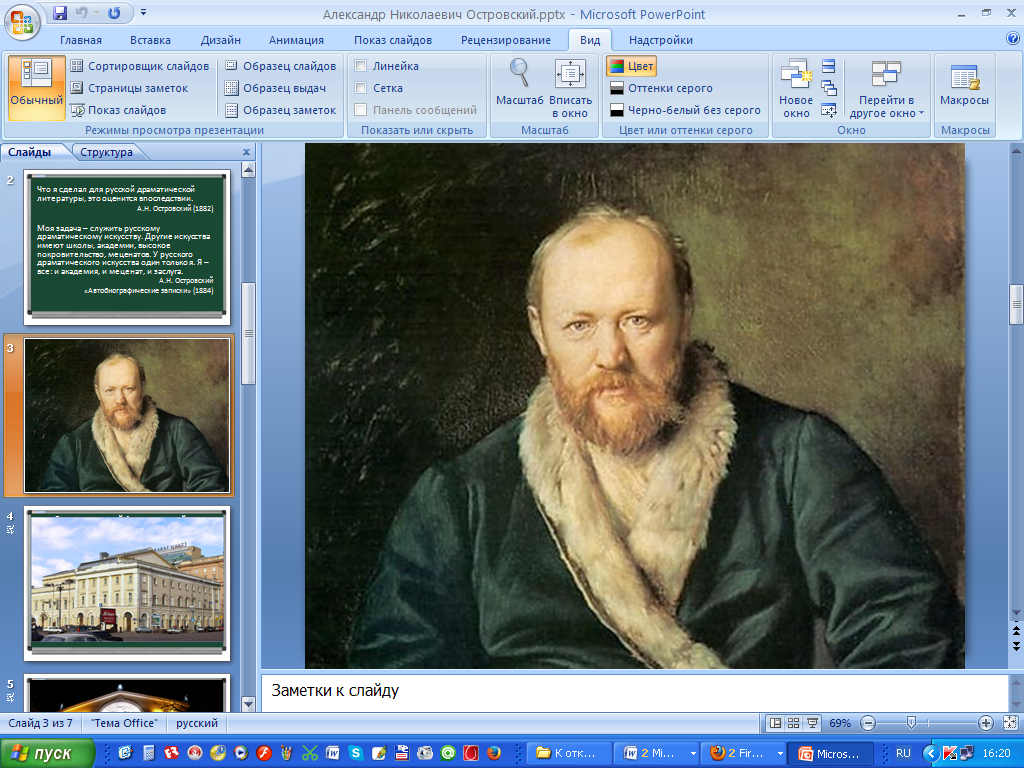 Этап урокаДеятельность учителя Деятельность учащихся1. Организационный Использование презентации Приветствие, озвучивание темы урока Записывают дату, тему урока2. Актуализация– С творчеством А.Н. Островского вы уже знакомы. Какие произведения изучены вами? – Какие герои вам запомнились? Чем?– Каким вам видится их создатель?:Участие в беседе3.Создание учебного затруднения и определение способов его преодоления.Выход в Интернет, просмотр фильма «Василий Перов. Портрет А. Островского» (проект «Третьяковская галерея. История одного шедевра» http://www.youtube.com/playlist?list=PLBB2F2982DA5AC41EОбращение к эпиграфам:–Были ли у Островского мотивы, чтобы утверждать подобное? В таком случае вы сможете ответить на этот вопрос в конце урока (записать). Что нам помогло бы дать обоснованный ответ?Я предлагаю обратиться к портрету драматурга кисти Василия Перова (на слайде).–Что вы можете сказать об этом человеке по портрету?–Литература и другие виды искусства неразрывно связаны. Небольшой фильм об истории создания этого портрета и о самом драматурге поможет вам найти материал к ответу. В тетрадях фиксируйте ту информацию, которая вам пригодится. Аргументированное высказывание предположенийЗапись вопросаУчастие в общей аналитической беседеПросмотр ролика, конспектирование.4. Деятельностный этап. Работа в группахИспользование ноутбуков (создание таблиц в Word или на слайде презентации PowerPoint), флеш-накопителей (сохранение результата работы, перенесение на ПК учителя с целью демонстрации классу)Выдает задание, инструктирует:–Вы работаете по группам в течение 15 минут (по 2-3 минуты на ответы). Сразу же распределите роли в группе: кто чем будет заниматься, координатор группы в конце урока сдаст мне оценочный лист.Координация работы групп.Работа в группах:определение координатора группы;распределение заданий;изучающее чтение, занесение данных в электронную таблицу;ответы на вопросы,сохранение данных на флеш-накопителях, перенесение на ПК учителя.5.Итоговый этап. Презентация результатов работы группыс демонстрацией таблиц в Word или на слайде презентации PowerPoint Использование презентации (окончание)Побуждение учащихся к диалогуПеред выступление третьей группы комментируем:– За свою почти сорокалетнюю жизнь в искусстве А. Н. Островский встречался со многими людьми. Гоголь, Некрасов, Чернышевский, Герцен, Тургенев, Добролюбов, Л. Толстой, Салтыков-Щедрин, Писемский... Композиторы - Чайковский, Ипполитов-Иванов, Серов... Длинная вереница актеров от великого Щепкина и Прова Садовского до безвестного провинциального актера на вторые и третьи роли... Были и друзья среди них, были и идейные противники, были и просто недоброхоты. И каждый оставил свой след в жизни великого драматурга, и сам Александр Николаевич в жизни каждого из них прошел заметным, а то и замечательным явлением. Многие из них оставили свои воспоминания о встречах с А. Н. Островским.   Конечно, не все воспоминания равноценны. Некоторые мемуаристы весьма обстоятельны и касаются целого периода жизни А. Н. Островского (С. В, Максимов, И. Ф. Горбунов) или какой-то стороны его деятельности (Н. А. Кропачев), другие стремятся запечатлеть лишь отдельный факт биографии драматурга, какую-то поразившую черту его характера, запомнившееся высказывание... И, конечно, не всегда мемуаристы соблюдают меру объективности. И все-таки собранные воедино воспоминания ярко воссоздают обстановку в литературном и артистическом мире сороковых - восьмидесятых годов прошлого века, воссоздают жизнь А. Н. Островского с ее многочисленными творческими, общественными и личными связями, помогают нам проникнуть в его писательскую лабораторию... Живое слово современника запечатлело для нас и образ самого драматурга - человека огромного ума, таланта, обаяния...Третья группа работала с отрывком из воспоминаний близкого друга А.Я. Панаевой. Их выводы о драматурге мы сейчас услышим. Не забывайте задавать вопросы!–Итак, я думаю, все сегодня убедились, что у А.Н.Островского были основания для такого утверждения. Почти 50 пьес он отдал театру, 46 из них были поставлены при жизни драматурга. Они заняли прочное место в репертуаре многих театров. «Нет ни дня в году, чтобы в 5-6 театрах не шла моя пьеса», - писал А.Н.Островский в 1871 году.Надо отметить, что около 30 пьес драматурга были экранизированы в 20 веке.Кроме того, два театра в России носят имя драматурга, а 2003 году к 180-летию со дня рождения Островского была выпущена памятная медаль. О связи Островского и Костромского края мы будем говорить на уроке литературы родного края, который состоится в следующую пятницу (домашнее задания к нему вы уже получили).Публичное представление результатов работы группы, участники других групп задают ребятам из первой вопросы.Общий вывод – ответ на проблемный вопрос8. РефлексияПредлагает создать синквейн об А.Н. Островском с учетом полученных на уроке знаний и эмоцийСоздание синквейна9. Домашнее заданиеВыход в Интернет в электронный дневникВыдача д/з:читать драму А.Н. Островского «Гроза», составить вопросы к тексту; индивидуальное задание (по желанию): сообщение об истории создания драмыНапоминание, что д/з уже выложено классу и в электронном дневнике (http://dnevnik.ru)Запись д/з, ДатаПериодКраткая характеристика (особенности) творческого периода1847-1851Первые опыты в прозе и в драматургии. Лучшая пьеса «Банкрут» («Свои люди – сочтемся»)Комедии раннего периода нацелены на то, чтобы с «зеркальной» объективностью отобразить современные нравы, высмеяв то, что свидетельствует о духовном оскудении и о начинающей осознавать свои «мучения» живой душе. Автор занимает при этом позицию наблюдателя, художника-бытописателя.№ДатаПериодКраткая характеристика (особенности) творческого периода11847-1851Первые опыты в прозе и в драматургии. Лучшая пьеса «Банкрут» («Свои люди – сочтемся»)Комедии раннего периода нацелены на то, чтобы с «зеркальной» объективностью отобразить современные нравы, высмеяв то, что свидетельствует о духовном оскудении и о начинающей осознавать свои «мучения» живой душе. Автор занимает при этом позицию наблюдателя, художника-бытописателя.234